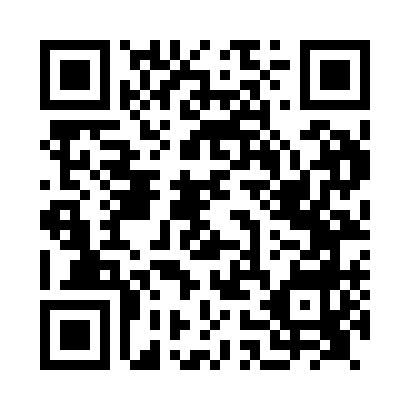 Prayer times for Aldeburgh, Suffolk, UKWed 1 May 2024 - Fri 31 May 2024High Latitude Method: Angle Based RulePrayer Calculation Method: Islamic Society of North AmericaAsar Calculation Method: HanafiPrayer times provided by https://www.salahtimes.comDateDayFajrSunriseDhuhrAsrMaghribIsha1Wed3:235:2312:515:598:2010:202Thu3:205:2112:516:008:2110:233Fri3:175:1912:506:018:2310:264Sat3:145:1712:506:028:2510:295Sun3:115:1512:506:038:2610:326Mon3:085:1312:506:048:2810:347Tue3:045:1212:506:058:3010:378Wed3:015:1012:506:068:3110:409Thu2:595:0812:506:078:3310:4210Fri2:585:0612:506:088:3410:4211Sat2:585:0512:506:098:3610:4312Sun2:575:0312:506:098:3810:4413Mon2:565:0112:506:108:3910:4514Tue2:555:0012:506:118:4110:4615Wed2:544:5812:506:128:4210:4616Thu2:544:5712:506:138:4410:4717Fri2:534:5512:506:148:4510:4818Sat2:524:5412:506:158:4710:4919Sun2:524:5312:506:168:4810:4920Mon2:514:5112:506:178:5010:5021Tue2:504:5012:506:178:5110:5122Wed2:504:4912:506:188:5310:5223Thu2:494:4712:506:198:5410:5224Fri2:494:4612:516:208:5510:5325Sat2:484:4512:516:218:5710:5426Sun2:484:4412:516:218:5810:5527Mon2:474:4312:516:228:5910:5528Tue2:474:4212:516:239:0110:5629Wed2:464:4112:516:249:0210:5730Thu2:464:4012:516:249:0310:5731Fri2:454:3912:516:259:0410:58